_______________________________________

_______________________________________

_______________________________________

_______________________________________
                      Направляю Вам повестку 41-го  заседания Собрания депутатов Карталинского муниципального района, которое состоится 25 января  2018 года в 11-00 часов местного времени в большом зале администрации Карталинского муниципального района. Прошу не планировать командировки и другие мероприятия в этот день:О внесении изменений и дополнений в Решение Собрания депутатов Карталинского муниципального района «О бюджете Карталинского муниципального района на 2018 год и на плановый период 2019 и 2020 годов» (Д.К. Ишмухамедова).О внесении изменений в Положение «О бюджетном процессе в Карталинском муниципальном районе» (Д.К. Ишмухамедова).Об информации о ходе выполнения муниципальной программы  «Организация размещения (хранения и захоронения) бытовых и промышленных отходов на объекте размещения отходов (санкционированная свалка)  в Карталинском муниципальном районе на 2015 и 2016-2017 годы» (C.В. Марковский).Об информации о ходе выполнения муниципальной программы  «Обеспечение доступным и комфортным жильём граждан Российской Федерации» в Карталинском муниципальном районе на период 2014-2020 годы» (C.В. Марковский).О работе Управления строительства, инфраструктуры и жилищно-коммунального хозяйства Карталинского муниципального района за 2017 год (C.В. Марковский).Об отчёте Управления социальной защиты населения Карталинского муниципального района за 2017 год (М.М. Вергилес).О выполнении за 2017 год  муниципальной программы «Развитие социальной защиты населения в   Карталинском муниципальном районе на 2017-2019 годы» (М.М. Вергилес).Об отчете о деятельности муниципального казенного образовательного учреждения для детей-сирот и детей, оставшихся без попечения родителей, детский дом Карталинского муниципального района Челябинской области  за 2017 год (И.П.Панченко).Об отчёте о работе Управления по имущественной и земельной политике Карталинского муниципального района за 2017 год (Е.С. Селезнёва).О выполнении за 2017 год муниципальной программы «Профилактика терроризма на территории Карталинского муниципального района на период 2017-2019 годы» (Т.В.Лачина).О выполнении за 2017 год муниципальной программы «Обеспечение безопасности жизнедеятельности населения Карталинского муниципального района на 2017-2019 годы» (В.А. Попов).О выполнении ведомственной целевой программы «Содействие занятости населения ОКУ ЦЗН г.Карталы» за 2017 год (Н.А. Плохих).О выполнении за 2017 год муниципальной программы «Формирование и развитие молодёжной политики в Карталинском муниципальном районе на 2017-2019 годы» (Т.С. Крысова).О выполнении за 2014-2017 годы муниципальной программы «Развитие сельского хозяйства  Карталинского муниципального района Челябинской области на 2014-2020 годы» (П.А. Постолов).О внесении изменений в Положение «О Контрольно-счётной палате Карталинского муниципального района» (Г.Г. Синтяева).О присуждении премии Собрания депутатов Карталинского муниципального района работникам культуры и искусства Карталинского муниципального района (В.К. Демедюк).О внесении изменений и дополнений в план работы Собрания депутатов Карталинского муниципального района на 2018 год (М.Ф. Бакатнюк).Об утверждении Перечня движимого имущества, находящегося в государственной собственности Челябинской области, передаваемого в собственность Карталинского муниципального района (ноутбук) (Е.С.Селезнёва).Об утверждении Перечня движимого имущества, находящегося в государственной собственности Челябинской области, передаваемого в собственность Карталинского муниципального района (автоматизированное рабочее место) (Е.С.Селезнёва).Разное.Председатель Собрания депутатов Карталинского муниципального района                                         В.К.Демедюк 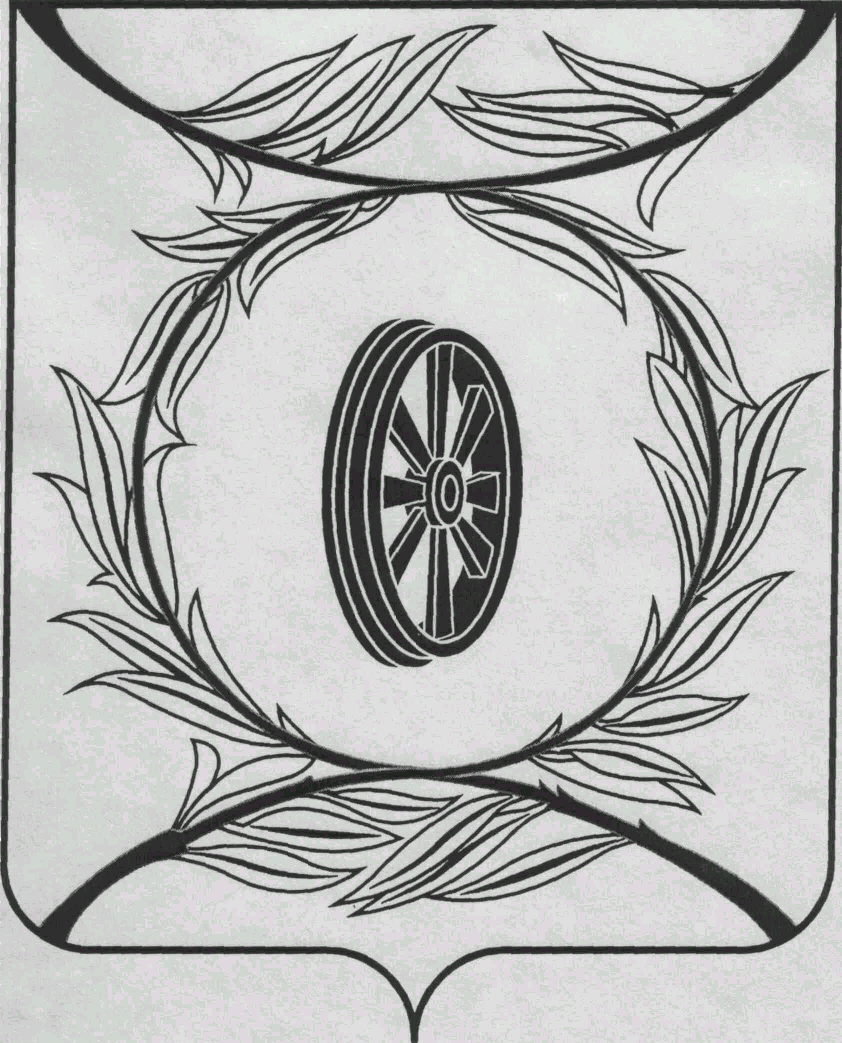 СОБРАНИЕ ДЕПУТАТОВКАРТАЛИНСКОГОМУНИЦИПАЛЬНОГО РАЙОНА457351, Челябинская областьгород Карталы, улица Ленина, 1телефон/факс : (835133)  2-20-57от  19 января 2018 года №13телефон : (835133) 2-28-90от ____ января 2014  года №_____